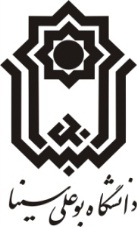 شیوه نامه کنترل محیطیبرای مقابله با کووید) 19 ویروس کرونا (در آزمایشگاه‌ها و کارگاه‌های پژوهشیبا توجه به شرایط خطیر کشور در مواجهه با همه گیری ویروس کرونا و همچنین در اولویت بودن سلامت دانشگاهیان گرامی، توصیه می‌شود حضور در دانشگاه برای انجام پروژه‌های پژوهشی در حداقل خود بوده و در رشته‌هایی که دارای شرایط خاص فصلی می‌باشند با رعایت موارد ذیل حضور صورت پذیرد.1-دامنه کاربرد:کلیه آزمایشگاه‌ها و کارگاه‌های پژوهشی دانشگاه2-هدف از اقدامات کنترلی بهداشت محیطی:افزایش ضریب ایمنی و کاهش غلظت عامل عفونت در هوا، سطوح و اشیاء3- شرایط حضور:- دانشجویان برای حضور در محیط آزمایشگاه و کارگاه پژوهشی ملزم به دریافت «گواهی سلامت» از مراکز بهداشتی هستند (طبق بخشنامه وزارتی).- تعیین ضرورت حضور دانشجو در آزمایشگاه یا کارگاه به تشخیص استاد راهنما و دانشکده می‌باشد. بدین منظور ضرورت حضور با درخواست دانشجو، تایید استاد راهنما و دانشکده امکان پذیر است.- دانشجویانی که برای پیشبرد و انجام رساله خود نیاز به حضور و فعالیت در آزمایشگاه و کارگاه دارند می‌توانند با رعایت ضوابط بهداشتی و تا حد امکان به‌صورت تک‌نفره از فضای آزمایشگاه یا کارگاه استفاده کنند. در صورت لزوم ساعات کاری آزمایشگاه و کارگاه توسط سرپرست آزمایشگاه یا کارگاه بین دانشجویان توزیع و برنامه حضور آنها در روزها و زمان‌های مختلف تنظیم و از طریق دانشکده‌های مربوطه اطلاع رسانی شود (طبق بخشنامه وزارتی).تبصره 1. تعداد افراد حاضر در آزمایشگاه و کارگاه‌ها به هر صورت نباید از سه نفر بیشتر باشد.تبصره 2. مسئولیت نظارت بر این بند بر عهده سرپرست آزمایشگاه مربوطه و به تبع دانشکده مربوطه می‌باشد.4- بهداشت فردی:- رعایت تمامی پروتکل‌های بهداشتی مورد تایید وزارت بهداشت به ویژه برای مقابله با بیماری کووید 19 (ویروس کرونا) شامل:  شستن مرتب دست‌ها با آب و صابون یا ضدعفونی با مواد ضد عفونی کننده بر پایه الکلاستفاده از وسایل حفاظت شخصی از جمله ماسک، دستکش و ... توسط تمامی افراد حاضر در آزمایشگاه یا کارگاه‌های پژوهشیپرهیز از دست دادن و روبوسی.اعلام وضعیت سلامت در هر روز کاری قبل از شروع به کار در کارگاه یا آزمایشگاهاستفاده از دستمال کاغذی هنگام عطسه یا سرفه کردن عدم تماس دست‌ها با چشم، بینی و دهانو ... 5- بهداشت ابزار و تجهیزات- ضدعفونی قبل و پس از حضور هر دانشجو در آزمایشگاه و کارگاه، قسمت‌های مورد استفاده و تجهیزات و وسایل به نحو موثر (بخشنامه وزارتی).- در صورت وجود رختکن استفاده از وسایل بهداشتی شخصی.- عدم استفاده از دستمال مشترک برای تمیز کردن میز، قفسه و یخچال ها و نظایر آن و ترجیحا استفاده از دستمال نظافت یکبار مصرف؛ تبصره3: وظیفه ضدعفونی وسایل مورد استفاده در آزمایشگاه به عهده خود دانشجو بوده و امور عمومی هر دانشکده موظف به تامین مواد ضدعفونی مناسب و اقلام بهداشتی مربوطه (نظیر ماسک، دستکش و ...) و تحویل به سرپرست آزمایشگاه بوده و وظیفه ضدعفونی محیط آزمایشگاه را دارا می‌باشد.6- بهداشت محیط آزمایشگاه- استفاده از هواکش و باز گذاشتن درها و پنجره‌های سالن‌ها در صورت امکان.- نصب تابلوهای آموزشی نحوه پیشگیری از انتقال بیماری‌های تنفسی به تعداد کافی در محل.- نصب راهنمای شستشوی دست‌ها به تعداد کافی در محل آزمایشگاه‌ها و کارگاه‌ها.- قرار دادن ظروف حاوی مواد ضد عفونی کننده دست‌ها به تعداد مورد نیاز در آزمایشگاه و کارگاه‌ها. - دفع پسماندها و اقلام بهداشتی مصرف شده باید به شیوه بهداشتی در سطل‌های دردار پدالی صورت پذیرد.7- مسئولیت نظارت بر این شیوه‌نامهمسئولیت نظارت بر کلیه بندهای این شیوه نامه بر عهده دانشکده مربوطه می‌باشد.معاونت پژوهش و فناوری دانشگاه